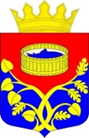 Ленинградская областьЛужский муниципальный районСовет депутатов Лужского муниципального районачетвертого созываРЕШЕНИЕ от 28 июня 2022 года  № 154О присвоении звания «Почетный гражданинЛужского муниципального района»Рассмотрев кандидатуры на присвоение звания «Почетный гражданин Лужского муниципального района», Совет депутатов Лужского муниципального района РЕШИЛ:Присвоить звание «Почетный гражданин Лужского муниципального района» Кругловой Наталье Петровне.2. Процедуру награждения Кругловой Н.П. провести на торжественном мероприятии, посвященном 245-ой годовщине со Дня образования города Луги.3. Решение подлежит официальному опубликованию.Глава Лужского муниципальногорайона, исполняющий полномочияпредседателя совета депутатов                                                           А.В. Иванов